广东省户外运动协会关于举办2018年南粤古驿道“天翼4K高清杯”定向大赛总决赛（肇庆鼎湖）航空定向赛的通知各会员单位，各地市航空运动协会、航空运动俱乐部：为贯彻落实党的十九大提出的“广泛开展全民健身活动，加快推进体育强国建设”战略部署和省政府关于加强南粤古驿道重点线路活化利用工作的要求，推进《航空运动产业发展规划》的落实，带动体育+旅游创新和发展，丰富南粤古驿道定向大赛体育品牌系列活动，发挥大赛综合效益，经研究，定于2018年12月14日至16日在肇庆市鼎湖区砚洲岛举办“2018年南粤古驿道“天翼4K高清杯”定向大赛总决赛（肇庆鼎湖）航空定向赛”。现将竞赛规程下发，请按要求并结合实际情况组队参赛。附件：1、2018年南粤古驿道“天翼4K高清杯”定向大赛总决赛（肇庆鼎湖）航空定向赛竞赛规程2、报名表3、自愿参赛责任书      4、广东省户外运动协会个人会员入会登记表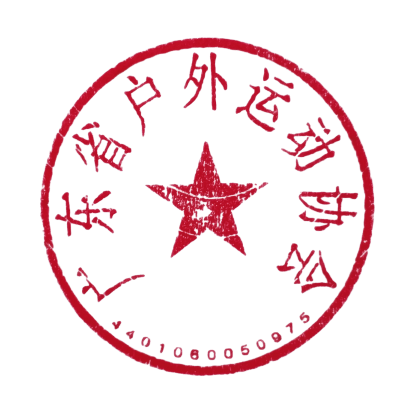  广东省户外运动协会                              2018年12月11日